Základní škola Nejdek, náměstí Karla IV., příspěvková organizace náměstí Karla IV. 423 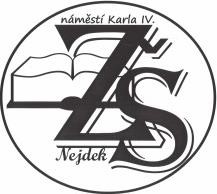 362 21 Nejdek       IČ: 60611049    www.zsnejnam.cz  e-mail: zsnejnam@seznam.cz tel.: 353 825 581 Žádost o přijetí dítěte k základnímu vzdělávání Žádám o přijetí  ………………………………..……………………………………………………….…,                                                                          			 			jméno a příjmení dítětedatum narození …………………………………….,  místo narození …………………………………..,rodné číslo ………………., trvale bytem ………………………………………………………………….k povinné školní docházce do ZŠ Nejdek, nám. Karla IV., p. o.  ve  školním roce 2021/2022          do 1. ročníku od 1. 9. 2021. 	 	 	 	 	 	 	 	 	 	 	 Zákonní zástupci dítěte (žáka) se dohodli (zákon č. 89/2012 Sb., občanský zákoník, ve znění pozdějších předpisů), že náležitosti spojené s přijetím k základnímu vzdělávání bude vyřizovat zákonný zástupce: žadatel - zákonný zástupce dítěte: Jméno a příjmení:    ……………………………………………………Místo trvalého pobytu: ……………………………………………………………………………………....…. Adresa pro doručování písemností:  …………………………………………………………….….. Telefonický kontakt: …………………………… E - mail:…………………………….………základní škola, jejíž činnost vykonává Základní škola Nejdek, náměstí Karla IV. příspěvková organizace, zastoupená ředitelkou: Jméno a příjmení:   	Mgr. Klaudie Mašterová  	 	 	  Doplňující informace k žádosti:   mám zájem o školní družinu: …………………………………………………… budeme žádat o odklad: …………………………………………………………jiné: ………………………………………………………………………………	 	 V Nejdku dne: ……………………  	 	 	……………………………………….  	 	 	 	 	 	 	                           Podpis zákonného zástupce Účel zpracování: § 36, § 46 odst. 1 a § 28 školského zákona  Údaje jsou zpracovány v souladu s nařízením Evropského parlamentu a Rady (EU) 2016/679 ze dne 27. 4. 2016 o ochraně fyzických osob v souvislosti se zpracováním osobních údajů a o volném pohybu těchto údajů (GDPR). 